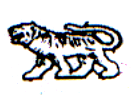 АДМИНИСТРАЦИЯ МИХАЙЛОВСКОГО МУНИЦИПАЛЬНОГО
РАЙОНА ПРИМОРСКОГО КРАЯП О С Т А Н О В Л Е Н И Е18.02.2016                                             с. Михайловка                                               № 84-паО внесении изменений в Положение о системе оплаты трудаработников межпоселенческого муниципального бюджетногоучреждения культуры Михайловского муниципального района«Методическое культурно-информационное объединение»(ММБУК ММР «МКИО»)Руководствуясь Указом Президента Российской Федерации от 7 мая 2012 года № 597 «О мероприятиях по реализации государственной социальной политики», в соответствии с Трудовым кодексом Российской Федерации», Уставом Михайловского муниципального района, на основании постановления администрации Михайловского муниципального района от 14.10.2015 года № 829-па «Об оптимизации бюджетных расходов в муниципальном межпоселенческом бюджетном учреждении культуры Михайловского муниципального района «Методическое культурно-информационное объединение» (ММБУК ММР «МКИО») в 2015 году» администрация Михайловского муниципального районаПостановляет:1. Внести изменения в Положение о новой системе оплаты труда работников муниципального межпоселенческого бюджетного учреждения культуры Михайловского муниципального района «Методическое культурно-информационное объединение» (далее - Положение), утвержденное постановлением администрации Михайловского муниципального района от 30.11.2011 г. №1124-па «О новой системе оплаты труда работников межпоселенческого му-ниципального бюджетного учреждения культуры «Методическое культурно-информационное объединение» (ММБУК ММР «МКИО»): 1.1. Пункт 2.6. раздела 2 Положения изложить в новой редакции «2.6. Лица, не имеющие специальной подготовки или стажа работы, но обладающие достаточным практическим опытом и выполняющие качественно и в полном объеме возложенные на них должностные обязанности, по решению аттестационной комиссии, в порядке исключения, могут быть назначены на соответствующие должности. Им может быть установлен оклад в пределах диапазона размера окладов для данной должности, также как и лицам, имеющим специальную подготовку и стаж работы.Предельный уровень соотношения средней заработной платы руководителя муниципального учреждения Михайловского муниципального района и средней заработной платы работников муниципального учреждения культуры Михайловского муниципального района составляет 2,5.  РАЗМЕРЫ ОКЛАДОВ2. Настоящее постановление вступает в силу с момента размещения на сайте администрации Михайловского муниципального района и распространяется на правоотношения, возникшие с 1 января 2016 года. 3. Муниципальному казённому учреждению «Управление по организационно-техническому обеспечению деятельности администрации Михайловского муниципального района» (Шевченко) разместить настоящее постановление на официальном сайте администрации Михайловского муниципального района. 4. Контроль над исполнением настоящего постановления возложить на заместителя главы администрации муниципального района Н.В. Андрущенко.Глава Михайловского муниципального района -глава администрации района                                                          В. В. Архипов№ п/пНаименование должностей (профессий)Размеры окладов, рублейПеречень должностей руководителей,  и главных бухгалтеров учреждения (управление)Перечень должностей руководителей,  и главных бухгалтеров учреждения (управление)Перечень должностей руководителей,  и главных бухгалтеров учреждения (управление)Руководители учреждения:1Директор111372Заведующий отделом по культурно-массовой работе98643Главный бухгалтер91004Специалист по кадрам72005Специалист по охране труда7200II. Перечень должностей (профессий) специалистов учрежденияII. Перечень должностей (профессий) специалистов учрежденияII. Перечень должностей (профессий) специалистов учрежденияСпециалисты (всех должностей):6Директор структурного подразделения1147810603103397Аккомпаниатор98018Балетмейстер95909Звукооператор896710Контролер билетов549111Методист по культурно-массовой работе и кино844012Хормейстер980113Методист 844014Заведующий отделом98649590727415Художник-оформитель622716Библиотекарь720017Культорганизатор8440III. Перечень общеотраслевых должностей (профессий)специалистов, служащих учрежденияIII. Перечень общеотраслевых должностей (профессий)специалистов, служащих учрежденияIII. Перечень общеотраслевых должностей (профессий)специалистов, служащих учрежденияСпециалисты (всех должностей):18Бухгалтер844519Водитель-механик865920Водитель720021Редактор692722Программист785823Рабочие (всех профессий):24Рабочий 555425Сторож555426Электрик555427Вахтер5554